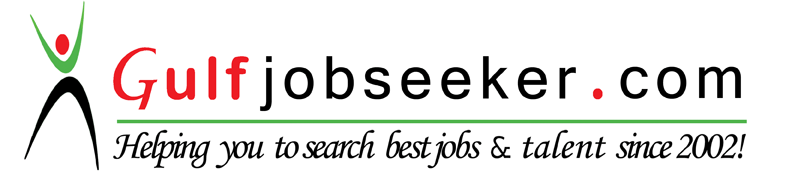 Whats app  Mobile:+971504753686 Gulfjobseeker.com CV No:259682E-mail: gulfjobseeker@gmail.com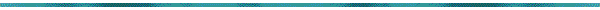 OBJECTIVETo work on an environment where I can showcase my knowledge and talent, which will benefit me and the company. This company will help me grow not just in terms of knowledge but also in real life decisions.WORK EXPERIENCEEDUCATIONAL BACKGROUNDPolytechnic University of the Philippines				Year 2008 – 10-05- 2013Bachelor of Science in Computer EngineeringConcentration: Programming and RoboticsMaliwalo National High School					Year 2004 – 20081st Honorable from 1st Year to 3rd YearProgramming LanguagesJavaScriptOracle (Beginner)Visual Basic (Beginner)JAVA (J2EE)PERL (Beginner)Python (Beginner)FLASH AS3HTML
PHPAFFILIATIONS2012 – 2013		Microsoft Student Partner	Microsoft PhilippinesMarch 2013		Organizer			Microsoft StartApp & InstallFest2012 – 2013		Head Governor		ACCESS (Computer Engineering Student Organization)          Company :Accenture Inc.Position:Software Engineer (JAVA Developer and Test engineer)Date:July 2013 to April 2015Duties & ResponsibilitiesQuality AssuranceRead all the documents and understand what needs to be tested.Based on the information procured in the above step decide how it is to be tested.Inform the test lead about what all resources will be required for software testing.Develop test cases and prioritize testing activities.Execute all the test case and report defects, define severity and priority for each defect.Carry out regression testing every time when changes are made to the code to fix defects.Java DeveloperUsed Java Enterprise Edition (J2EE)Develop application code for java programs. Drive best practice, quality and consistency within design and development phases.Identify production and non-production application issues. Identify opportunities to fine-tune and optimize applications of java developed projects. Provide technical support and consultation for java application and infrastructure questions. Provide direct support to Development Manager efforts as requested.Develop, test, implement and maintain application software working with established processes. Company:The Design PeoplePosition:Intern (Web Developer)Date:March 2012 to July 2012Duties & ResponsibilitiesProgram, test and debug all web applications.Design, develop, test and deploy web applications.Code pages, files, test, debug and deploy. Coordinate with other designers and programmers to develop web projects. Fixes minor site issues       Company:KELE ContractingPosition:Quality Control AssistantDate:July 2015 to November 2015Duties & ResponsibilitiesMonitor or observe operations to ensure that they meet production standardsInspect, test, or measure materials or products being producedRemove all products and materials that fail to meet specificationsReport inspection and test data         PERSONAL INFORMATIONDATE OF BIRTH:30 August 1991AGE:24SEX:MaleCIVIL STATUS:SingleHEIGHT:5’5”WEIGHT:56 kgLANGUAGES/DIALECTS:English, Filipino